Publicado en México el 08/03/2019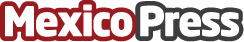 Banco Azteca incrementa su posición en el ranking de los bancos más valiosos del mundo Banco Azteca escaló 13 posiciones en el ranking "Banking 500 2019"Datos de contacto:-Nota de prensa publicada en: https://www.mexicopress.com.mx/banco-azteca-incrementa-su-posicion-en-el Categorías: Nacional Finanzas Recursos humanos http://www.mexicopress.com.mx